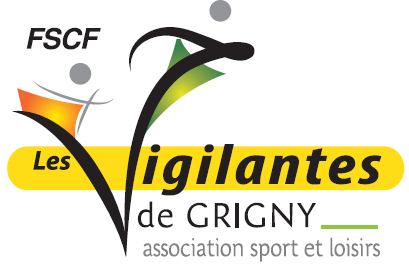 A COMPLETER EN MAJUSCULENOM : …………………………………………………………………………		PRENOM : …………………………………………………………………………DATE DE NAISSANCE : 	……/……/……			 MASCULIN		 FEMININNOM – PRENOM DU PERE : 					NOM – PRENOM DE LA MERE : ………………………………………………………………………………………………		………………………………………………………………………………………………ADRESSE : …………………………………………………………………………		ADRESSE : …………………………………………………………………………CP : …………………		VILLE :	 ………………………………………		CP : …………………		VILLE : ………………………………………TELEPHONE : ………/………/………/………/………			TELEPHONE : ………/………/………/………/………EMAIL : ………………………………………………………………………………		EMAIL : ………………………………………………………………………………Parent à contacter en priorité : 	PERE 			MERE 	S’agit-il d’une 1ERE INSCRIPTION 		ou bien d’un RENOUVELLEMENT D’INSCRIPTION	Pour accéder à la salle des Vigilantes, une paire de chaussures d’intérieur est OBLIGATOIRE.Veillez à bien respecter les gestes barrières pour se protéger et protéger les autres. DOCUMENTS A FOURNIR : Bulletin d’adhésion rempli et signéCotisation pour l’année 2021-2022 Questionnaire de santé  Récépissé du règlement intérieur signé  Sans dossier complet, aucun cours ne pourra vous être dispensé.A COMPLETERL’enfant porte-t-il des lunettes : 						 OUI	 NONL’enfant a-t-il des allergies : 						 OUI 	 NONAUTORISATION DROIT A L’IMAGEJe soussigné(e), Madame, Monsieur* ……………………………………………………………………………………………………………………………autorise l’association Les Vigilantes à photographier et/ou filmer mon enfant durant les cours en vue de promouvoir les différentes activités du club. Celles-ci pourront être diffusées sur la page Facebook « Les Vigilantes de Grigny ».AUTORISATION PARENTALE Je soussigné(e), Madame, Monsieur* ……………………………………………………………………………………………………………………autorise les dirigeants et animateurs/animatrices de l’association Les Vigilantes à prendre toutes les mesures indispensables en cas de nécessité OUI 		 NON(* rayer la mention inutile) Souhaitez-vous vous impliquer comme bénévole dans notre association ?  OUI 		 NONJe reconnais avoir pris connaissance du règlement intérieur et je m’engage à le respecter. Conformément à la loi n° 2018-493 du 20 juin 2018 relative à la protection des données personnelles, celles-ci seront conservées pour une durée indéterminée. Seuls les membres du bureau et les professeurs auront accès à vos informations. J’accepte que mes coordonnées soient dans le fichier « adhérents » du club.REGLEMENT 		 ESPECES 			 CHEQUE à l’ordre Vigilantes de Grigny								     (Possibilité de régler en 5 fois)Fait à ……………………………………………, le ………/………/………Signature Mère							Signature Père	ACTIVITESPossibilité de faire un cours d’essaiACTIVITESPossibilité de faire un cours d’essaiMontant des cotisations (licence comprise)Montant des cotisations (licence comprise)Montant des cotisations (licence comprise)ACTIVITESPossibilité de faire un cours d’essaiACTIVITESPossibilité de faire un cours d’essai1ère activitéActivité supplémentaire2ème activité supplémentaireArts du Cirque 18012080Eveil de l’enfant (Les Loupiots Tonics)15012080Zumba Kids15012080Chèque N °Date de dépôt du chèqueNom de la BanqueChèque 1 n°Début    –    Fin     Octobre 2021Chèque 2 n°Début    –    Fin     Novembre 2021 Chèque 3 n°Début    –    Fin     Décembre 2021 Chèque 4 n°Début    –    Fin     Janvier 2022Chèque 5 n°Début    –    Fin     Février 2022